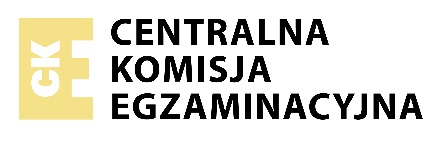 Data: 20 grudnia 2022 r.Godzina rozpoczęcia: 14:00Czas trwania: do 225 minutLiczba punktów do uzyskania: 60Przed rozpoczęciem pracy z arkuszem egzaminacyjnymSprawdź, czy nauczyciel przekazał Ci właściwy arkusz egzaminacyjny, tj. arkusz we właściwej formule, z właściwego przedmiotu na właściwym poziomie.Jeżeli przekazano Ci niewłaściwy arkusz - natychmiast zgłoś to nauczycielowi. Nie rozrywaj banderol.Jeżeli przekazano Ci właściwy arkusz - rozerwij banderole po otrzymaniu takiego polecenia od nauczyciela. Zapoznaj się z instrukcją na stronie 2.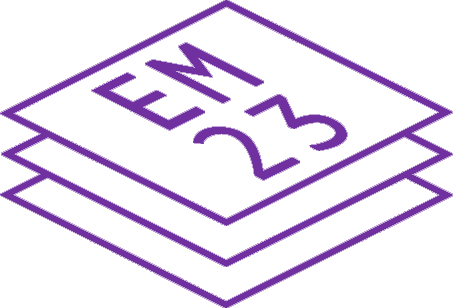 Instrukcja dla zdającegoObok każdego numeru zadania podana jest liczba punktów, którą można uzyskać za jego poprawne rozwiązanie.Odpowiedzi zapisuj na kartkach dołączonych do arkusza, na których zespół nadzorujący wpisał Twój numer PESEL.W razie pomyłki błędny zapis zapunktuj.  Zadanie 1. (0-6)  Usłyszysz dwukrotnie trzy teksty. Z podanych odpowiedzi wybierz właściwą, zgodną z treścią nagrania.  W zadaniach 1-2 wybierz odpowiedź A, B albo C.  Napisz numer zadania i odpowiednią literę, np. 0.A  Zadanie 1 do tekstu 1  1. Из текста можно сделать вывод, что его авторA. является неопытным водителем.B. любит питаться в придорожных ресторанах.C. сомневается в необходимости введения новинки.  Zadanie 2 do tekstu 2  2. Какое из предложений является фактом, а не субъективным мнением?A. Среди россиян наиболее популярным домашним питомцем является кошка.B. Общение с домашними животными положительно влияет на продолжительность жизни человека.C. Одинокие люди в России берут питомца из приюта чаще, чем семейные пары.  W zadaniach 3-6 wybierz odpowiedź A, B, C albo D.  Napisz numer zadania i odpowiednią literę, np. 0.A  Zadania 3-6 do tekstu 3  3. Отвечая на первый вопрос, Регина советует начинающим байкерамA. следить за техническим состоянием мотоцикла.B. позаботиться о соответствующей экипировке.C. поездить с группой опытных мотоциклистов.D. соблюдать на дороге скоростной режим.  4. Когда родители узнали, что Регина хочет купить второй мотоцикл, ониA. пообещали ей построить гараж.B. предложили ей деньги.C. провели с ней беседу.D. устроили ей скандал.  5. Во время гонки Регина разозлилась на оператора потому, что онA. помешал ей опередить соперницу.B. проигнорировал её требование.C. отказал ей в помощи.D. кричал на неё.  6. В конце интервью журналистA. удивляется увлечению Регины.B. рассуждает об экстремальном спорте.C. делится впечатлениями о поездке на мотоцикле.D. сравнивает поведение мотоциклистов на дороге.  Zadanie 2. (0-5)  Usłyszysz dwukrotnie pięć wypowiedzi dotyczących minimalizmu. Do każdej wypowiedzi 1-5 dopasuj odpowiadające jej zdanie A-F.  Uwaga: jedno zdanie zostało podane dodatkowo i nie pasuje do żadnej wypowiedzi.  Napisz numer wypowiedzi i odpowiednią literę, np. 0.A  Zdania:A. Следование примеру известной личности не принесло желаемого результата.B. Фамилией литературного персонажа назвали склонность к накопительству.C. Беспорядок в окружении человека плохо влияет на его самочувствие.D. Минимализм в одежде помогает быть более собранным.E. Чувства повлияли на выбор жизненных приоритетов.F. Вывод: лучше придерживаться золотой середины.  Zadanie 3. (0-4)  Usłyszysz dwukrotnie rozmowę na temat postanowień noworocznych. Na podstawie informacji zawartych w nagraniu odpowiedz krótko na pytania 1-4, tak aby jak najbardziej precyzyjnie oddać sens wysłuchanego tekstu. Na pytania należy odpowiedzieć w języku rosyjskim.  Napisz numer pytania i Twoją odpowiedź, np. 0. по средам и четвергам  1. Какое желание среди участвующих в опросе было самым популярным?  ----  2. Сколько процентов участников опроса упорно продолжает выполнять свои новогодние обещания?  ----  3. Какой вывод можно сделать из эксперимента, в котором участвовало 150 человек?  ----  4. Какой совет даёт автор текста тем, кто хочет избавиться от вредных привычек?  ----  Zadanie 4. (0-5)  Przeczytaj tekst, który został podzielony na cztery części A-D, oraz zdania ich dotyczące 1-5. Do każdego zdania dopasuj właściwą część tekstu.  Uwaga: jedna z części tekstu pasuje do dwóch zdań.  Napisz numer zdania i odpowiednią literę, np. 0.A  Zdania: 1. Вложение денег в продвижение бизнеса приносит видимый эффект.2. В этом фрагменте есть информация о том, что происходит с бракованным товаром.3. Молодой бизнесмен был недоволен результатом труда.4. Весёлый эксперимент стал импульсом для открытия собственного дела.5. Создание принтера потребовало больших усилий специалистов.    Шоколадно-инженерный бизнес  Для многих людей 3D-печать до сих пор находится на стыке научной фантастики и экспериментального опыта. На деле же эта технология приобретает всё большее признание.  А.  Однажды молодой инженер Максим Ковалевский, работающий в сфере 3D-печати, предложил коллегам развлечься и провести необычный опыт в лаборатории. Там находился принтер для 3D-печати. Шутки ради инженеры залили в него шоколад и нанесли на булочку узор в виде смайлика. Все оценили полученный эффект, посмеялись и съели булочку. Но Максим разглядел в этой шутке коммерческий потенциал. Во-первых, потому что опыт наглядно показал пользу 3D-печати для кулинарии. Во-вторых, парень верил в собственную гипотезу о том, что актуальные технологии могут принести выгоду, если найдут применение в нужной сфере. В общем, эта забавная ситуация подтолкнула Максима к действию. Он зарегистрировал фирму, собрал команду и погрузился в бизнес.  В.  Существующие на рынке принтеры не были приспособлены для массовой продукции шоколадных изделий. Нужно было разработать новый, печатающий именно шоколадом. Первый образец Максим считал несовершенным. Он говорил, что идея была слишком амбициозной и реализовать её на сто процентов в намеченные сроки не удалось. Несмотря на то что принтер выполнял задания, он не был готов для использования потенциальными покупателями: установка была технически сложной, а результат - непредсказуемым. Часто выходил бракованный товар. Устройство нужно было дорабатывать. Инженеры и технологи засучив рукава снова взялись за дело. А через некоторое время они, работая в поте лица создали новый принтер, который не стыдно было продавать клиентам и на котором можно было самим печатать шоколадом.  С.  И тут появилась следующая трудность: как найти заинтересованных покупателей? Максим начал учиться маркетингу и продажам. Он пришёл к такому выводу: чтобы раскрутить фирму, нужно инвестировать в рекламу в Интернете. Именно в ней он видел огромное преимущество и силу. Это было недешёвое дело, но, как оказалось, стоящее! Заказы просто посыпались, их становилось всё больше. Молодому бизнесмену стали очевидны базовые принципы маркетинговой аналитики: прямая связь между инвестициями в рекламу и количеством заказов. И хотя не все стратегии дают стопроцентный результат, практика показывала, что такие затраты себя окупают.  D.  Знаете, какой самый большой заказ на сладкий сувенир выполнила фирма Максима? Изготовление пятидесяти шоколадных мостов и транспортных развязок. Команда создала дизайн, напечатала фон из съедобной сахарной бумаги, а сами мосты и элементы развязок создавались на четырёх принтерах в течение двух недель. Общий вес шоколадных объектов составил более семи килограммов! Конечно, иногда случается, что готовое изделие не проходит проверку качества перед отправкой клиенту. Тогда ненужный продукт просто... съедается самими производителями или их близкими. А на сайте фирмы можно прочитать весёлое объявление: «Предлагаем вакансию «Поедатель дефектных изделий из качественного шоколада». Интересно, кто-нибудь уже отзывался?  Zadanie 5. (0-5)  Przeczytaj tekst, z którego usunięto pięć fragmentów. Uzupełnij każdą lukę 1-5, wybierając właściwy fragment A-F, tak aby otrzymać spójny i logiczny tekst.  Uwaga: jeden fragment został podany dodatkowo i nie pasuje do żadnej luki.   Napisz numer luki i odpowiednią literę, np. 0.A    «Царь-аптека»  В России в старину лечение далеко не каждому было по карману. ----1 Все  же остальные ограничивались народными средствами - по преимуществу целебными травами. В наиболее тяжёлых случаях можно было попросить цирюльника пустить кровь за небольшую плату.  И вот, наконец, в Москве появилась первая аптека. Произошло это в 1581 году. Именно тогда царь Иван Грозный обратился за помощью к английской королеве Елизавете I. ----2 Благодаря этой поддержке было создано новое учреждение, которое обслуживало царскую семью.  Почти через сто лет в Гостином дворе открылась ещё одна аптека, в которой лекарства могли купить люди разных сословий. Лекарственные препараты в неё привозили из Германии, Голландии и Англии, а целебные травы выращивали по месту «прописки» - то есть в Москве, в Аптекарском огороде. При Петре Первом столица обрела уже целых восемь фармацевтических заведений, и с каждым годом их число росло.  Всем известно, что в столице есть Царь-пушка и Царь-колокол. Но не всякий знает, что есть ещё и «Царь-аптека». ----3 Его аптека стала совершенно необычным для России, нет, не магазином, а целым предприятием! При аптеке были склады и лаборатории, занимавшиеся исследованием лекарств, пищи и воды. В заведении Феррейна в приёмной бил фонтан из... французских духов, а на входе стояло чучело (чучело - tu: wypchane zwierzę) гигантского медведя. ----4 Конечно, такая прогулка дикого зверя по улицам Москвы собирала тысячи зевак.  В 1873 году, уже при сыне Карла Ивановича аптека стала передовым учреждением в своей области. Здесь работали химическая и гистолого-бактериологическая лаборатории. В них проводили всевозможные исследования и анализы, даже вели занятия по фармацевтике.  К концу XIX века заведение разрослось до такой степени, что ему стало тесно в старом здании. ----5 Эту просьбу рассмотрели положительно, и в 1899 году аптека «Феррейн» торжественно открылась. Это было самое крупное фармацевтическое заведение в городе, и тогдашняя пресса назвала его «Царь-аптекой»!A. В ответ она прислала московскому коллеге лекарства и знающих «алхимистов».B. Его хозяин подал прошение столичным властям разрешить слом этого дома, чтобы на его месте построить новый, с более просторными помещениями.C. Их количество было строго ограничено, поэтому цены хозяева устанавливали далеко не демократичные.D. В своё время этот мишка (живой!) был приобретён для привлечения посетителей: каждое утро его выводили освежиться к фонтану на соседней улице.E. Именно так когда-то называли знаменитую аптеку на Никольской улице, владельцем которой был Карл Иванович Феррейн.F. Только богатые могли позволить себе купить лечебные микстуры, пригласить доктора или поехать в санаторий.  Zadanie 6. (0-8)  Przeczytaj dwa teksty dotyczące przestępstw. Wykonaj zadania 1-8 zgodnie z poleceniami.  Tekst 1.    Приключения больного    По В. Владмели      Происшествие  - Серёга, привет, - сказал я своему другу, когда он снял трубку, - это Женя. У меня ангина, привези мне что-нибудь пожевать.  - Конечно, привезу, жди.  Вскоре в моей квартире раздалась звучная трель. Открыв дверь, я увидел двух незнакомых мужчин.  - Вы Александр Иванович? - спросил один.  - Какой ещё Александр Иванович, - ответил я, пытаясь захлопнуть дверь, но незваный гость был уже в квартире.  - Ещё кто-нибудь дома есть? - спросил он.  В последнее время участились квартирные кражи, и жителям советовали не открывать незнакомым людям, но я занимался боксом и был уверен, что в любой ситуации смогу за себя постоять. Отправив вошедшего в нокдаун, я уже готов был разделаться и с его напарником, но тот успел набросить мне лассо на руку и дёрнул на себя. Меня выбросило на лестничную площадку.  Понемногу начали собираться соседи. Близко они не подходили.  Нападающие сказали соседям, что они санитары из психоперевозки и приехали за пациентом, а у подъезда их ждёт машина. Соседи послушно выглянули в окно - там, действительно, стояла скорая помощь, потом они перевели взгляд на дерущихся и под пальто увидели белые халаты. Я же машины видеть не мог, а халаты меня не убедили.  Я притворился, что теряю сознание. Нападавшие поддались на уловку и немного расслабились. Я воспользовался этим и вырвался. Однако уйти от преследователей не успел. Нападавшие стали тащить меня в квартиру...    ***  Очнулся я на кровати, с трудом дотянулся до телефона, набрал «02» (02 - номер телефона полиции в России) и сказал, что меня пытались ограбить.  - Фамилия?  - Брускин.  - Адрес?  - Железнодорожная 1, квартира 27.  - Сейчас приедем.  Я собрался лечь, но зазвонил телефон.  - Товарищ Брускин?  - Да.=====ramka=====================  - Дежурный Фролов, тридцать пятое отделение милиции. Выяснили мы ваше дело. Это не ограбление. Люди, которых вы не хотели пускать - санитары из психоперевозки. Они перепутали Железнодорожную улицу и Железнодорожный проезд. Так что всё в порядке, можете не беспокоиться.  - Конечно, всё в порядке, - сказал я, - только у меня перелом двух рёбер и синяки по всему телу, - я перевёл дыхание: мне трудно было говорить, однако, я всё-таки закончил, - но разве это повод для беспокойства?===============================    Диагноз  Когда я пришёл к врачу Маркову (знакомому моих родителей), он сказал:  - Я выпишу тебе бюллетень (Бюллетень - zwolnienie lekarskie) на две недели, а ты подай на санитаров в суд.  Вернувшись домой, я после некоторых колебаний позвонил в психоперевозку.  - Да, мы уже знаем, - сказала секретарша, - бригаде объявили выговор и лишили квартальной премии. Они хотели приехать к вам извиниться. Одну секундочку, передаю им трубку.  - Добрый день, дорогой, - раздался бархатный голос, - к концу дня мы заедем к тебе.  - Ну и ну, - подумал я, не зная, что делать: то ли накрывать на стол, то ли подавать в суд.    ***  К врачу я пошёл через неделю.  - Уже выздоровел? - спросил Марков.  - Да.  - Это санитары тебя уговорили на работу выйти?  - Из-за этого случая им выговор вкатили, премии лишили и в должности понизили.  - А ты у них прощения попроси.  - Они тут ни при чём, просто мне дома сидеть надоело.  - Ладно, если ты так хочешь, я тебя выпишу, а друзьям твоим из психоперевозки скажу, что не зря они за тобой приезжали. У тебя действительно с головой не всё в порядке. На Наполеона, ты, конечно, не потянешь, но если тебе отрезать ухо, то за Ван Гога сойдёшь.  W zadaniach 1-4 z podanych odpowiedzi wybierz właściwą, zgodną z treścią tekstu.   Napisz numer zadania i odpowiednią literę, np. 0.A  1. Какое из перечисленных ниже событий произошло первым?A. Женя заметил санитара.B. Соседи вышли на лестничную площадку.C. В квартиру парня позвонили два незнакомца.D. К подъезду Жени подъехала машина скорой помощи.  2. Выражение из текста «поддались на уловку» значит, что мужчиныA. накинули лассо.B. дали себя обмануть.C. уклонились от борьбы.D. уловили удобный момент.  3. Фрагмент текста в рамке можно озаглавитьA. Жертва ошибки.B. Случайный звонок.C. Трудное дежурство.D. Последствия болезни.  4 .Из заключительного диалога можно сделать вывод, чтоA. Марков считает извинения Жени неискренними.B. Женя не хочет возвращаться на работу.C. Женю ждёт серьёзная операция.D. Марков иронизирует над Женей.  Tekst 2.    Секреты преступного мастерства  Клэр Ни - судебный психолог из Университета Портсмута. Она занимается исследованием психологического состояния профессионального грабителя. Свою научную работу Клэр начала в тюрьмах, где расспрашивала правонарушителей о допущенных ими промахах. Она показывала своим собеседникам фотографии и планы домов, подталкивая их к воссозданию в памяти того дня, когда они пошли на преступление. Вы думаете, осуждённые взломщики проявляли подозрительность или враждебность по отношению к тому, кто пытался выведать их тайны? Ничуть не бывало! Они были просто счастливы возможности открыться, потому что по большей части они испытывают невероятную скуку и, как правило, искренне рады тому, что кто-то интересуется тем, что они делают.  Оказалось, что большинство грабителей действует на профессиональном «автопилоте», и это позволяет им быстро и эффективно использовать любую представляющуюся возможность. Но всё начинается задолго до дня совершения преступления. Когда взломщик испытывает нужду в деньгах, он приступает к отслеживанию распорядка дня потенциальной жертвы - скажем, обращает внимание на то, когда объект выгуливает собаку. Потом, выбрав удобный момент, грабитель проникает в дом.   После разговоров с преступниками Клэр поняла, что сигнализацию в доме вряд ли можно считать серьёзным препятствием для злоумышленников. Оказалось, что преступники игнорировали предупреждающие сигналы, потому что знали, как отключить систему. Если же у хозяев есть большая громко лающая собака, то воры уходили без лишних вопросов, но животные поменьше им не мешали.  Клэр считает, что есть несколько простых мер предосторожности, доступных каждому. Помимо очевидных приёмов (не забывать закрывать окна и запирать двери), один из самых действенных способов - постараться отпугнуть преступника. «Выходя из дому в магазин, просто крикните что-нибудь словно на прощание через входную дверь, - говорит Клэр. - Это создаст иллюзию присутствия людей, даже если в доме никого нет».  Клэр Ни признаётся, что видит возможность преступления повсюду, почти как те преступные умы, изучением которых она занимается. И как опытный профессионал она засекает потенциальные цели всякий раз, когда идёт гулять с собакой.  Odpowiedz krótko na pytania 5-8 zgodnie z treścią tekstu, tak aby jak najbardziej precyzyjnie oddać jego sens. Na pytania należy odpowiedzieć w języku rosyjskim.  Napisz numer pytania i Twoją odpowiedź, np. 0. Он работал поваром.  5. Почему заключённые охотно делились с Клэр секретами своей деятельности?  ----  6. С чего вор начинает подготовку к преступлению?  ----  7. Почему сигнализация не является наиболее эффективным средством охраны?  ----  8. Какой способ избежания грабежа Клэр считает самым эффективным?  ----  Zadanie 7. (0-6)  Przeczytaj tekst i uzupełnij luki 1-6, wybierając właściwe odpowiedzi A-D, tak aby otrzymać logiczny i gramatycznie poprawny tekst.   Napisz numer luki i odpowiednią literę, np. 0.A    100 тысяч долларов за один совет  Более 50 лет назад к ----1 (A. производителем, B. производителю, C. производителе, D. производителя) зубной пасты пришёл человек, заявивший, что может значительно увеличить прибыль компании, и это почти ничего не будет ей стоить. За свой секрет он потребовал 100 тысяч долларов. Не желая платить огромную по тем временам сумму, руководство фирмы созвало свой штат специалистов. Они ----2 (A. обязательны, B. необходимы, C. должны, D. нужны) были найти секрет, которым владел тот человек. Однако когда у них ничего не вышло, производитель скрепя сердце подписал чек и вручил его человеку, обещавшему раскрыть тайну.  В ответ владелец фирмы получил листок бумаги, на ----3 (A. котором, B. которого, C. которым, D. которому) было написано несколько слов: «Сделайте дырочку для пасты побольше». Компания немедленно увеличила диаметр дырочки в ----4 (A. тюбику, B. тюбика, C. тюбике, D. тюбик) с пяти до шести миллиметров. Это означало, что количество зубной пасты, выдавливаемой на щётку за один раз, выросло ----5 (A. о, B. в, C. к, D. на) 40%.  Продажи зубной пасты подскочили, так как она стала заканчиваться у потребителей ----6 (A. быстрее, B. больше, C. лучше, D. хуже). Но никто этого не заметил, а если и заметил, то не нашёл причин для жалоб.  Zadanie 8. (0-4)  Przeczytaj tekst. Uzupełnij każdą lukę 1-4 jednym wyrazem w taki sposób, aby powstał spójny i logiczny tekst. Wymagana jest pełna poprawność gramatyczna i ortograficzna uzupełnianych wyrazów.  Napisz numer luki i odpowiednie uzupełnienie, np. 0. вырос    Самый длинный пеший маршрут в мире  Один из самых длинных в мире непрерывных пешеходных маршрутов начинается в городе Кейптаун (ЮАР), а заканчивается в Магадане (Россия). Его ----1 составляет 22 387 км.  По оценкам Google Maps, чтобы преодолеть этот путь, потребуется 4 492 часа, что равняется 187 дням, правда, при условии непрерывной ходьбы, а это нереально. Если путешествовать более разумно, скажем, по 8 часов в день, у вас есть шанс пройти весь маршрут ----2 562 дня. Готовы? Тогда вперёд! Но предупреждаем - будет нелегко.  Во время путешествия, учитывая все возвышенные участки, вы подниметесь на высоту 111 км и ----3 на столько же километров. Это означает, что вы могли бы 13 раз покорить Эверест - самую высокую гору в мире.  Кроме того, вам пришлось бы пройти через 16 стран, включая Южный Судан и Сирию, а это не очень безопасно. Также вы наверняка столкнётесь с перепадами температур, что может негативно ----4 на ваше здоровье.  Zadanie 9. (0-4)  Przetłumacz na język rosyjski fragmenty podane w nawiasach, tak aby otrzymać logiczne i gramatycznie poprawne zdania. Wymagana jest pełna poprawność ortograficzna uzupełnianych fragmentów zdań.  Uwaga: każdą lukę możesz uzupełnić maksymalnie trzema wyrazami.  Napisz numer luki i odpowiednie uzupełnienie, np. 0. золотые  1. Когда отец (śmiał się z niego) ----, он сам начинал хохотать.  2. Сергей (odmówił uczestnictwa) ---- в шахматном турнире.  3. Когда ты приедешь на дачу, (zadzwoń do mnie) ----.  4. Марина (przyzwyczaiła się do kawy) ----, пила его и днём и ночью.  Zadanie 10. (0-13)  Wypowiedz się na jeden z poniższych tematów. Wypowiedź powinna zawierać od 200 do 250 wyrazów i spełniać wszystkie wymogi typowe dla formy wskazanej w poleceniu.  Napisz numer tematu i Twoją wypowiedź.   1. Podczas wakacji niektórzy właściciele zwierząt domowych decydują się na pobyt w hotelu wraz ze swoim pupilem. Czy to słuszna decyzja? Napisz rozprawkę, w której wyrazisz swoją opinię na ten temat, uwzględniając punkt widzenia właściciela zwierzaka oraz innych gości hotelu.  2. Ostatnio grupa teatralna z Twojej szkoły wystawiła przedstawienie. Spektakl bardzo Ci się podobał, ale zauważyłeś(-aś), że na widowni było niewiele osób. W artykule do szkolnej gazetki napisz, dlaczego to przedstawienie Ci się spodobało, oraz zaproponuj sposoby na lepsze wypromowanie tego typu wydarzeń.JĘZYK ROSYJSKI Poziom rozszerzony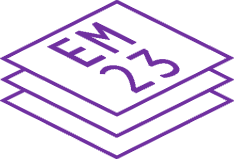 Formuła 2023JĘZYK ROSYJSKI Poziom rozszerzonyFormuła 2023JĘZYK ROSYJSKI Poziom rozszerzonyFormuła 2023WYPEŁNIA ZESPÓŁ NADZORUJĄCYWYPEŁNIA ZESPÓŁ NADZORUJĄCYWYPEŁNIA ZESPÓŁ NADZORUJĄCYWYPEŁNIA ZESPÓŁ NADZORUJĄCYWYPEŁNIA ZESPÓŁ NADZORUJĄCYWYPEŁNIA ZESPÓŁ NADZORUJĄCYWYPEŁNIA ZESPÓŁ NADZORUJĄCYWYPEŁNIA ZESPÓŁ NADZORUJĄCYWYPEŁNIA ZESPÓŁ NADZORUJĄCYWYPEŁNIA ZESPÓŁ NADZORUJĄCYWYPEŁNIA ZESPÓŁ NADZORUJĄCYWYPEŁNIA ZESPÓŁ NADZORUJĄCYWYPEŁNIA ZESPÓŁ NADZORUJĄCYWYPEŁNIA ZESPÓŁ NADZORUJĄCYWYPEŁNIA ZESPÓŁ NADZORUJĄCYWYPEŁNIA ZESPÓŁ NADZORUJĄCYWYPEŁNIA ZESPÓŁ NADZORUJĄCY	KOD	PESEL	KOD	PESEL	KOD	PESEL	KOD	PESEL	KOD	PESEL	KOD	PESEL	KOD	PESEL	KOD	PESEL	KOD	PESEL	KOD	PESEL	KOD	PESEL	KOD	PESEL	KOD	PESEL	KOD	PESEL	KOD	PESEL	KOD	PESEL	KOD	PESEL	KOD	PESELEgzamin maturalnyFormuła 2023Formuła 2023JĘZYK ROSYJSKIJĘZYK ROSYJSKIJĘZYK ROSYJSKIPoziom rozszerzonyPoziom rozszerzonyPoziom rozszerzonySymbol arkuszaMJRP-R0-660-2212WYPEŁNIA ZESPÓŁ NADZORUJĄCYUprawnienia zdającego do: